Практико-ориентированные заданияИнфляция1. Ознакомьтесь с информацией на сайте «Финансовая культура» (fincult.info).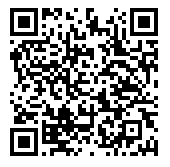 Укажите, какой уровень инфляции эксперты расценивают как оптимальный для России.____________________________________________________________________2. Почему именно этот уровень инфляции является оптимальным? Приведите не менее трех объяснений.____________________________________________________________________________________________________________________________________________________________________________________________________________3. Используя приведенное ниже высказывание, объясните, в чем состоит важность значения таргетирования инфляции. Приведите два аргумента.«Вопрос достижения сбалансированного бюджета и вопрос поддержания стабильно низкой инфляции должны дополнять друг друга ввиду существования взаимосвязи между бюджетным дефицитом и инфляцией в пропорции в среднем 1 : 10». (Кудрин А.Л. Инфляция: российские и мировые тенденции // Вопросы экономики. 2007. № 10. С. 4.).____________________________________________________________________________________________________________________________________________________________________________________________________________4. Исходя из приоритетов денежно-кредитной и бюджетной политики, органы государственной власти сначала добиваются снижения инфляции, а затем переходят к ее таргетированию. Представьте свой вариант антиинфляционных мер, используя полученные данные уровня инфляции в стране и примеры из таблицы.Государственная система антиинфляционных мер5. Вычислите темп инфляции за год, если известно, что номинальный ВНП равен 3888 ден. ед., реальный ВНП – 3600 ден. ед.6. Определите уровень инфляции, если известно, что номинальный ВВП возрос на 12%, а реальный ВВП – на 7%.Антиинфляционная стратегия1. Ограничение денежной массы.2. Сокращение бюджетного дефицита: увеличение доходов, уменьшение расходов. 3. Решение инфляционных ожиданий: замедление роста цен. 4. Изменение психологии потребителя. Антиинфляционная тактикаРост предложения: 1) повышение товарности; 2) поддержка формирования новых рынков. Уменьшение спроса: 1) повышение ставки процента по вкладам; 2) повышение процента по государственным облигациям; 3) разумно проводимая приватизация; 4) продажа земли и т.д.